Unit 3 Lesson 16: Sumemos tres númerosWU Conversación numérica: Expresiones relacionadas (Warm up)Student Task StatementEncuentra mentalmente el valor de cada expresión.1 Unamos expresiones del mismo valorStudent Task StatementUne con una línea las expresiones que tengan el mismo valor.expresiones que tienen 3 números​​​​​​expresiones de tipo ​Si te queda tiempo: escribe otra expresión que tenga 3 números. 2 de los números deben formar 10.Pídele a tu pareja que piense en la expresión de tipo  que le corresponde.2 ¿La ecuación es verdadera?Student Task StatementEn cada caso, decide si la ecuación es verdadera o falsa.
Prepárate para explicar cómo pensaste de una forma que los demás entiendan.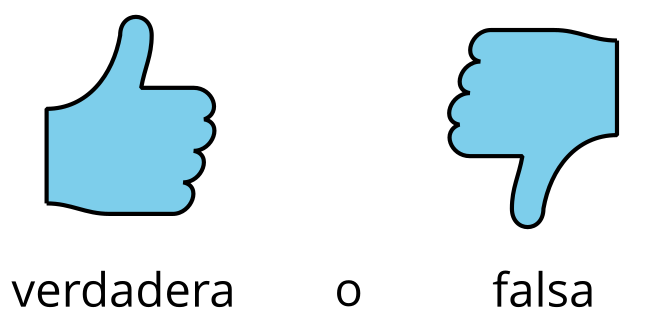 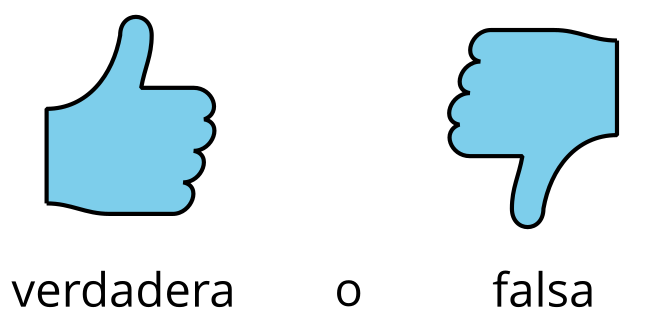 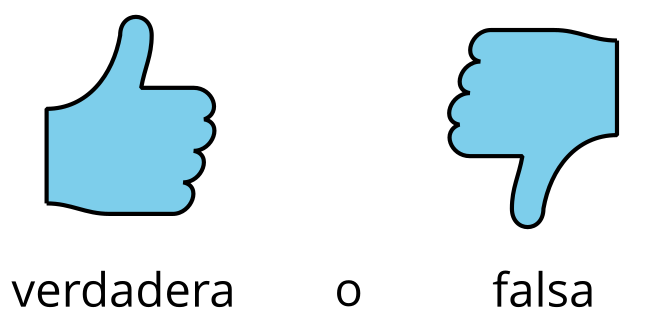 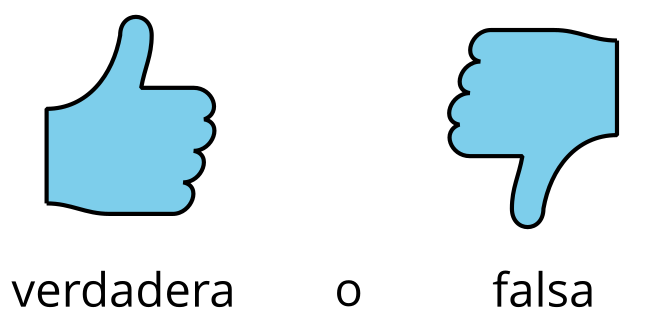 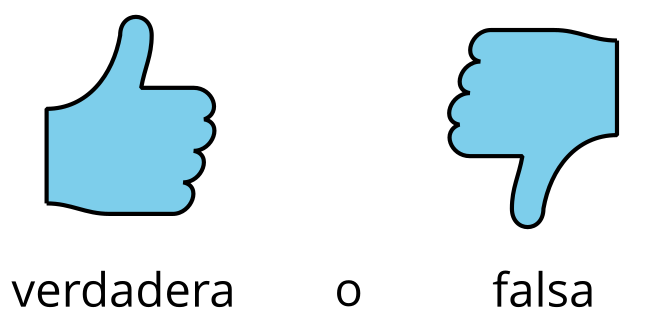 Si te queda tiempo:Convierte las ecuaciones falsas en ecuaciones verdaderas.Escribe 1 ecuación que sea verdadera y 1 que sea falsa.
Intercámbialas con tu compañero.3 Escribe expresionesStudent Task StatementPara cada expresión, escribe una expresión de tipo  que tenga el mismo valor.Si te queda tiempo, escribe todas las expresiones que puedas que tengan 3 números y que sean iguales a .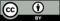 © CC BY 2021 Illustrative Mathematics®